							Toruń, 29 maja 2024 roku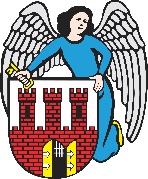     Radny Miasta Torunia        Piotr Lenkiewicz								Sz. Pan								Paweł Gulewski								Prezydent Miasta ToruniaWNIOSEKPowołując się na § 18.1 Regulaminu Rady Miasta Torunia zwracam się do Pana Prezydenta z wnioskiem:- o przeprowadzenie prac udrożnienia studzienek kanalizacyjnych przy ul. Włocławskiej (od wjazdu z ul. Łódzkiej po ul. Zimową)UZASADNIENIEOtrzymuję informację, że studzienki przy przedmiotowej ulicy są zasypanie piaskiem oraz liśćmi. Szczególnie w okresie nagłych zmian pogody i intensywnych opadów, jest to ważne aby efektywność roli jakie studzienki mają spełniać była jak najwyższa.                                                                        /-/ Piotr Lenkiewicz										Radny Miasta Torunia